 First Congregational Church of Rowley, United Church of ChristOrder of Morning Worship Worship Service 8-1-2021 – Communion Sunday Welcome and Announcements  			Rev. Tom BentleyCall to Worship  						Jen Loring 
Leader: Let us praise God here in this place of worship,  in awe over God’s steadfast love. 
People: Your name, O God, like your praise,  reaches to the ends of the earth...
Leader: Let the whole world rejoice  because of your righteous judgments.
People: Let us pass on the message of God’s greatness wherever we go
Leader & People: So that generation to generation will know that this is our God who will guide us forever.Opening Song   “The Church’s One Foundation”  The Church’s one foundation,  Is Jesus Christ her Lord;
She is His new creation,  By water and the Word:
From heav’n He came and sought her, To be His holy Bride;
With His own blood He bought her,   And for her life He died.Elect from every nation,  Yet one o’er all the earth,
Her charter of salvation,   One Lord, one faith, one birth;
One holy Name she blesses,   Partakes one holy food,
And to one hope she presses,   With every grace endued.’Mid toil and tribulation,   And tumult of her war,
She waits the consummation,   Of peace for evermore;
Till, with the vision glorious,   Her longing eyes are blest,
And the great Church victorious,   Shall be the Church at rest.Yet she on earth hath union,   With God the Three in One,
And mystic sweet communion,   With those whose rest is won:
O happy ones and holy!   Lord, give us grace that we,
Like them, the meek and lowly,   On High may dwell with Thee.New Testament Reading		Ephesians 4: 1-6 NRSV	Jen Loring I therefore, the prisoner in the Lord, beg you to lead a life worthy of the calling to which you have been called, with all humility and gentleness, with patience, bearing with one another in love, making every effort to maintain the unity of the Spirit in the bond of peace. There is one body and one Spirit, just as you were called to the one hope of your calling, one Lord, one faith, one baptism, one God and Father of all, who is above all and through all and in all.Call to Offering Moment of Music “Come Heal This Land” (see lyrics below)Let the exile come, let the stranger comeLet the weary come find rest  all you homeless ones,All you widowed ones, all you poor and dispossessed.For a table waits in Your Father's house.There the meek can come and eat.There¹s a place of rest at Your Mother’s breastWhere His mercy is complete.Does a cry ring out from a broken nationFrom a people who have been brought low”Was pride in our hearts, did we grieve Your SpiritHave we blocked the ancient wells that flowed?Here is our covenant prayer, Who call upon Your nameWe humble ourselves before You, We humble ourselves.Come heal this land, come heal this landCome heal this land, come heal this landCome heal this land, come heal this landCome heal this land, come heal this landMay this land we love be a place of safetyBe a light for all the nations of this earthMay Your streams of love, may they flow here freelyHere where every stranger finds a homeHere is our covenant prayer. Who call upon Your nameWe humble ourselves before You, We humble ourselves.Come heal this land, come heal this landCome heal this land, come heal this landCome heal this land, come heal this landCome heal this land, come heal this landDoxology Praise God from whom all blessings flow Praise Him, all creatures here below Praise Him above the Heavenly host Praise Father, Son and Holy Ghost.AmenPrayer of Dedication Joys and Concerns (prayer requests can be texted to 978-973-2362)Pastoral PrayerThe Lord’s Prayer (in unison)Our Father, who art in heaven, hallowed be thy name.  Thy kingdom come.  Thy will be done on earth as it is in heaven.  Give us this day our daily bread.  And forgive us our sins, as we forgive those who sin against us.  And lead us not into temptation, but deliver us from evil.  For thine is the kingdom, and the power, and the glory, forever, Amen.Gospel Reading 	John 6:24-35     NRSV				Jen LoringSo when the crowd saw that neither Jesus nor his disciples were there, they themselves got into the boats and went to Capernaum looking for Jesus.When they found him on the other side of the sea, they said to him, “Rabbi, when did you come here?” Jesus answered them, “Very truly, I tell you, you are looking for me, not because you saw signs, but because you ate your fill of the loaves. Do not work for the food that perishes, but for the food that endures for eternal life, which the Son of Man will give you. For it is on him that God the Father has set his seal.” Then they said to him, “What must we do to perform the works of God?” Jesus answered them, “This is the work of God, that you believe in him whom he has sent.” So they said to him, “What sign are you going to give us then, so that we may see it and believe you? What work are you performing? Our ancestors ate the manna in the wilderness; as it is written, ‘He gave them bread from heaven to eat.’” Then Jesus said to them, “Very truly, I tell you, it was not Moses who gave you the bread from heaven, but it is my Father who gives you the true bread from heaven. For the bread of God is that which[a] comes down from heaven and gives life to the world.” They said to him, “Sir, give us this bread always.”Jesus said to them, “I am the bread of life. Whoever comes to me will never be hungry, and whoever believes in me will never be thirsty.Message: “One in Common-Unity”Sacrament of Holy CommunionPrayer Following CommunionAll:  Almighty God, we give you thanks that you have refreshed us at  you table by granting us the presence of Christ. Strengthen our faith, increase our love for one another, and send us forth into the world full of courage and peace, rejoicing in the power of the Holy Spirit. AmenClosing Song:   “Just as I Am” (see lyrics below)   Just as I am, without one pleaBut that your blood was shed for meAnd that you called inviting me O Lamb of God, I come! I comeJust as I am, though tossed aboutWith many a conflict, many a doubtFightings and fears within withoutO Lamb of God, I come, I comeJust as I am, Thou will receiveWill welcome, pardon, cleanse, relieveBecause your promise I believeO Lamb of God, I come, I comeJust as I am, your love unknownhas broken every barrier downto thee whose blood can cleanse each spotNow to be yours, and your aloneO Lamb of God, I come, I comeBenediction:    Rev. Tom BentleyEvents/Calendars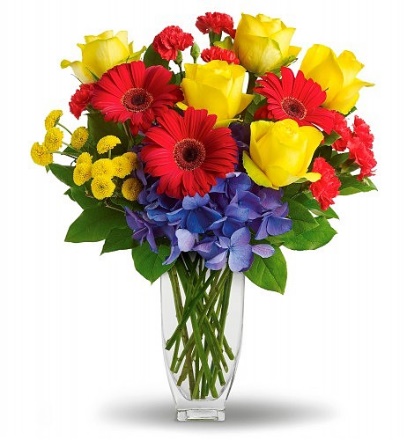 There are openings for the communion table on: 8/29 If you're interested in donating flowers for any of those weeks, please contact Debbie Confalone at: dconfalone@comcast.net.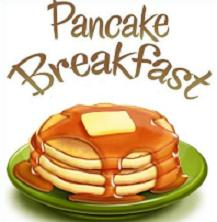 Pancake Breakfasts will resume on the second Saturday of every month, starting in October.  Details to follow. Check your bulletins and Steeple Notes. Prayer ListWhenever there is a need for spiritual support, you are encouraged to call anyone on the Prayer Chain with your concerns and they will inform the others so that our prayers of love and support can be with you immediately.  The Prayer Chain members are as follows: Patti Cummings (978)948-8176, Patti.Cummings@livanova.com; Kay Dalzell (978)948-2674, kdalzell@comcast.net;  David & Donna Irving (978) 948-7020, dvdirving@aol.com; Nicola Pyburn (978)948-2598, nicola.pyburn@gmail.com; Ken Sanford (978)948-2847, kcsanford1@gmail.com;  Dennis Ward (978)432-1021, rward3024@comcast.net; Jerry & Nancy Schmidt (978)388-1417, schmidtnancy36@gmail.com, jschmidt22@comcast.net;  or Les Warren (978) 352-7551; leswarren3@gmail.com. 	Alice (Al & Carol Locke’s daughter)			Al Locke	Family of Doris Bradstreet  				Helen Downing	Nancy Cook and her daughter			Duval Family		Gretchen Lee (friends of Bev and Doug Phillips)	Millie and Nat Dummer	Ken Flewelling (Amy Rotberg’s father)		Ginny Merry	Al Fowler (Friend of Sally McRae’s)			Sally McRae	Kurt Reese						Family of Mame Delaney		Jean (Sally McRae’s cousin)				Linda Lemay (Rhonda Ward’s friend)	Beverley Phillips 					Pat and Steve True  	Family of Elaine Pyburn				Dede Todd	Jean Short (Kay Dalzell's neighbor)			Helen Dobbins	 		Family of Gerry Ernstrom 				Billy Prime				Robbie Marshall					Bill Glynn and Family 			              Lisa Levandowski and family 			Colin Wilson (Rhonda Ward’s father)Arnold and Patti Cisco 				Douglas Stoddard (Judy Robillard’s son)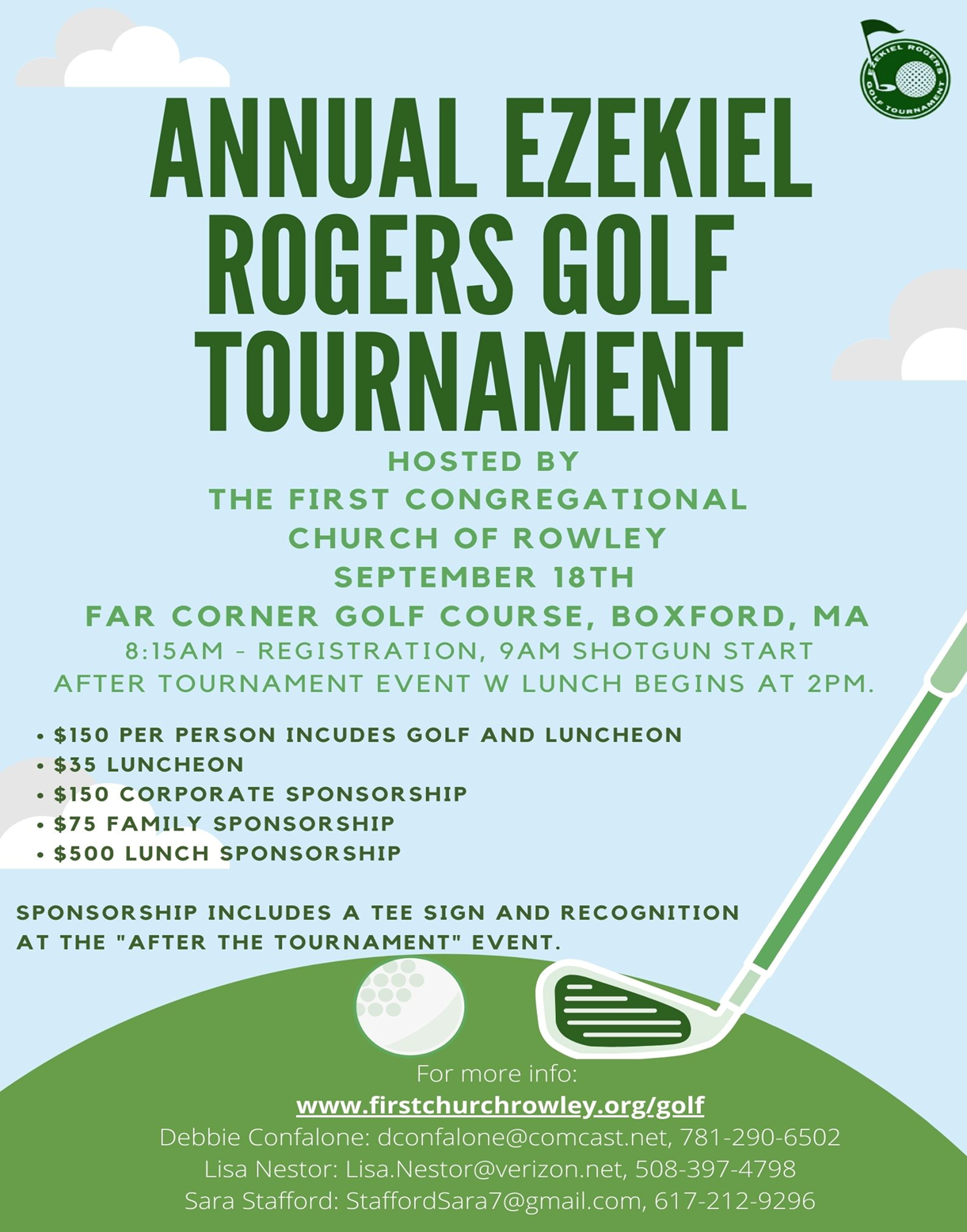 ParticipantsMinister:         Rev Tom BentleyChoir Director:    Karl SchmuchDeacons:              Jerry SchmidtLay Reader:   Jen LoringDeacons:              Nancy Schmidt 